Elements and Principles of Art and Design						Due			Design is the arrangement of the elements of art in a composition. Elements - The elements of art are the tools artists use to create a piece of art. ColorLineValue ShapeFormSpaceTextureArtists manipulate the elements to achieve a desired effect. An element may dominate a composition or not be used at all. They are the "language" an artist uses to convey meaning.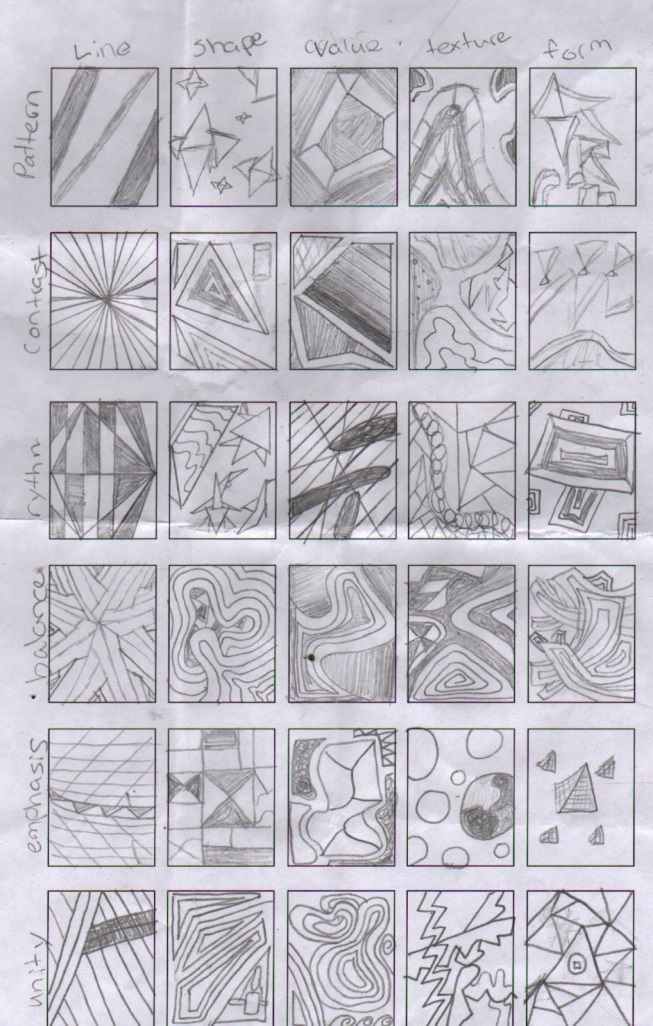 Principles – The principles of design are how the artist uses the elements of art togetherBalanceVarietyUnity/HarmonyEmphasisProportionMovementRhythm/RepetitionArtists use these to varying degrees to control and order the elements of art. Principles can overlap or oppose others, while others are seen as more relevant than others. Take a 12x18 sheet of paper and fold it 8 across and 8 down (64 squaresTitle the squares down starting with the second square with the elementsTitle the squares across starting with the second square with the principlesExamples:Fold paperLabel chartIn each square student will create a small composition within the square using the element from the left side and the element from aboveMake sure that you are creativeMake sure that you are neat and not sloppyElements and Principles of Design Chart requirementsPoint scale TotalChart is labeled correctly4Each square is a great composition (planned out artwork)5Student created a small drawing for each element and principle combination5Student used time wisely in class3Creativity  (Unique/ Good Ideas)4Craftsmanship  (not sloppy)4Total   x 4                        100